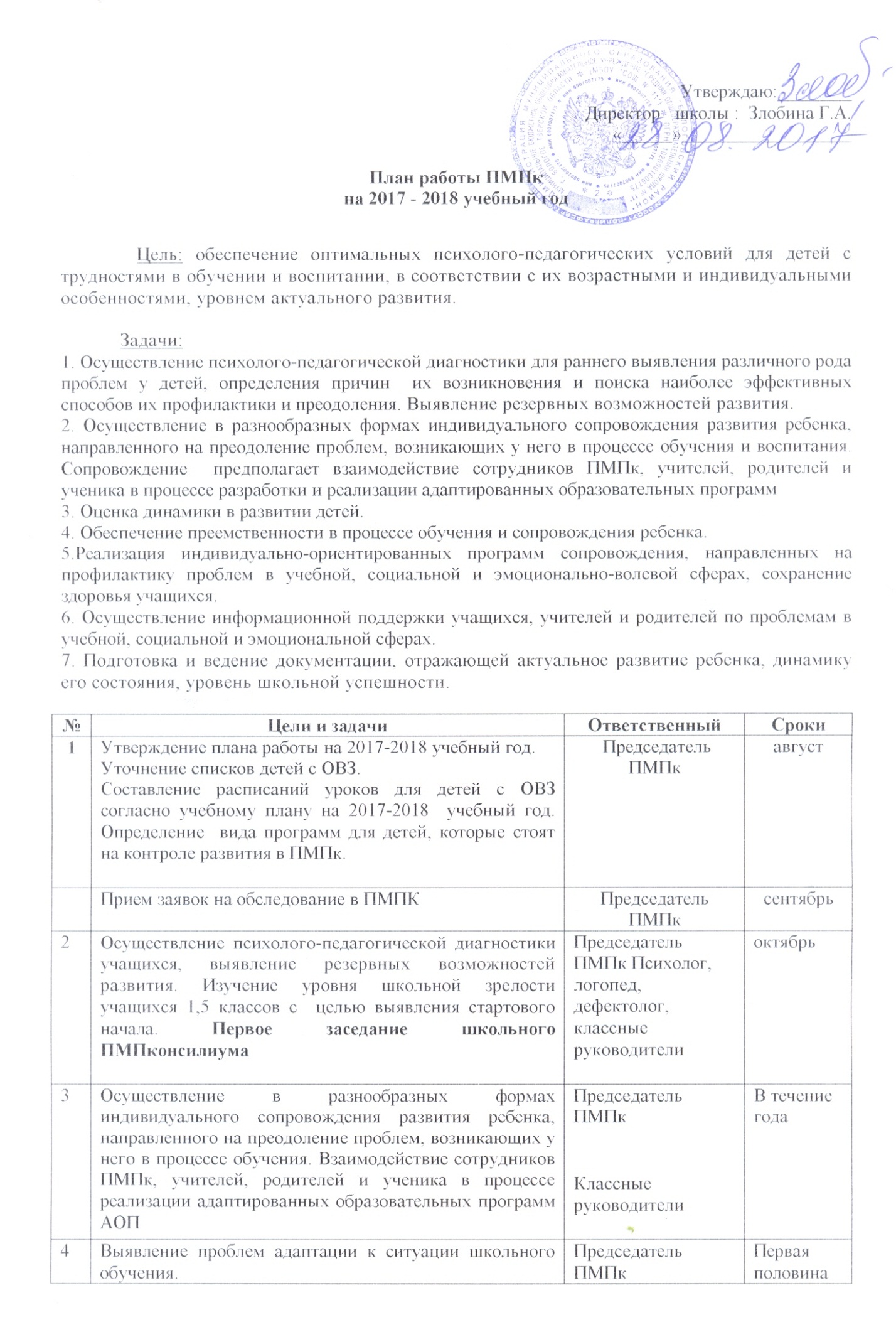 4Выявление проблем адаптации к ситуации школьного обучения.Выявление проблем адаптации к ситуации предметного обучения.Коррекция адаптированных программ работы с учащимися.Председатель ПМПкПервая половина ноября5Подготовка документов на районную ПМПК учеников  /по заявкам/Председатель ПМПк Классные руководители, администрация школыВ течение года6.Отслеживание динамики в развитии детей группы «риска». Внесение, в случае необходимости, поправок и дополнений в АОП. Заседание ПМПконсилиумаПредседатель ПМПкВторая половина декабря7Коррекция программ для детей, которые стоят на контроле развития в ПМПк.Обсуждение готовности к обучению в среднем звене.Предупреждение проблем школьной дезадаптации. Заседание ПМПконсилиумаПредседатель ПМПкМарт8Результаты реализации АОП. Итоговый ПМПконсилиум Учителя  предметникиАпрель Май 9Осуществление психолого-педагогической диагностики учащихся и воспитанников.Подготовка итоговых заключений о состоянии развития и обучения учащихся.Анализ результатов ПМПк сопровождения учащихся.Составление плана работы на 2017-2018 учебный год. Прохождение курсовой подготовки педагогов по работе с детьми ОВЗ.Председатель ПМПкАпрельМайИюнь10Комплектование 1 класса на основе результатов медицинских комиссий.Фельдшер, Председатель ПМПк